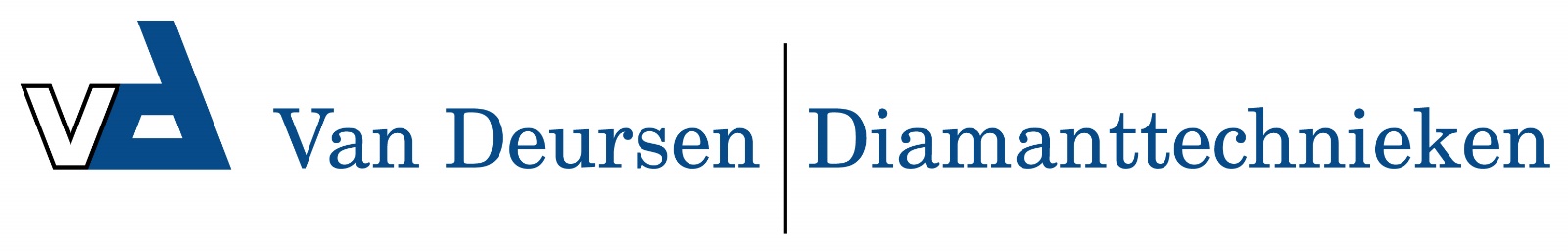 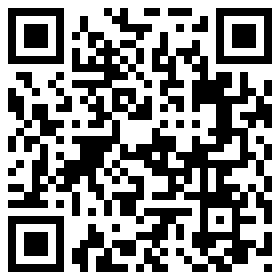 Dusty Wet 350 EL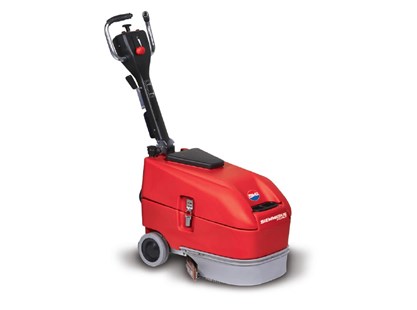 ProductkenmerkenInzetbaar voor moeilijk bereikbare plaatsen, zoals tafels, banken en ruimtesGeleverd met schrobborstel en zuigmondCompacte schrob-/zuigmachines met grote schoon- en vuilwatertankZuigmotor met hoog zuigvermogenAfzonderlijke inschakeling schrobborstel en zuigmotorMechanische aandrijving door roterende borstelTechnische gegevensCapaciteit 1.750 m3/uurWerkbreedte 350 mmZuigmondbreedte 440 mmZuigmotor 500 wBorstelmotor 370 wElektrische aansluiting 230 V/50HzSchoonwatertank inhoud 20 literVuilwatertank inhoud 22 literKabellengte 15 meterAfmetingen (LxBxH) 730 x 440 x 650 mmGewicht 45 kgExtra toebehoren: vloerreiniger 10 liter Scrubber 1Art.nr. 110L41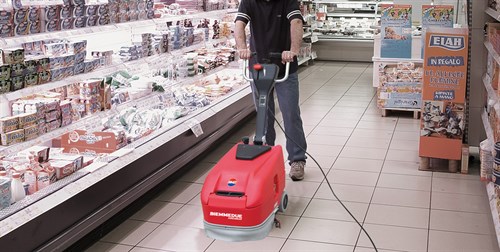 